SAP FICO面试题1, Q：假设你作为SAP的顾问，请介绍SAP系统中统驭科目的用处。

A: 统驭科目（reconciliation account）指的就是将明细科目归集起来的意思。
系统总帐科目表中包括统驭科目，该统驭科目是与应收模块、应付模块、固定资产模块有关的，其中长、短期借款运用了应付模块的功能，也成为了统驭科目。
假设用户在Customer__master Data设定错误，将Reconciliation Account输入错误，作为顾问如何将系统的错误数据调整正确？利用统驭科目的修改功能.
在实际业务过程，我们可能会发生统驭科目选用错误，此时就要用到统驭科目的变更功能。如客户A的统驭科目被误选为11310101，并有一笔分录输入，假 设为1000元，此时的总帐科目11310101就有1000元余额，事后发现用错统驭科目，为此在此客房的主数据中更改统驭科目假设为 113102101（注意这并不会更改已过入11310101的1000元），更改完毕后，至月末（假设本月只有一笔分录及余额为1000元）运行客户重 组程序，系统会产生借：11310299（系11310201的调整科目，但非统驭科目）1000贷：11310199（系11310101的调整科目， 但非统驭科目）1000，在报表层次上11310101与11310199被安排在一行后余额变为0，11310201与11310299被安排在一行后 余额变为1000，这样在报表层次就将由于选错统驭科目而产生的错误纠正了。第二个月初，系统会自动运行相反的调整分录，借：11310199（系 11310101的调整科目，但非统驭科目）1000贷：11310299（系11310201的调整科目，但非统驭科目）1000。直到选错统驭科目的 金额被支付出去后，才不需运行上述程序。

Q: 请介绍下如果你需要批量导入数据，比如从EXCEL或FLAT文件选择导入总帐科目主数据的时候，你会选择哪些方法？

A: LSMW Legacy System Migration Workbench（详情请参考一份关于在LSMW上创建录屏程序 并且记录Variant和Screen Record的帖子）， CATT和ECATT (CATT的对应T-CODE到ECC版本5.0后没有了，变成了ECATT), 以及BDC 批量数据导入程序。

Q: 请简单介绍一下SAP内现金流管理的方法？

A: 在SAP中，对于现金流量表的编制是采用公式的方式计算而出的。
如经营活动产生的现金流量是通过当年销售收入+应收帐款的期初数—应收帐款的期末数+预收帐款的期末数—预收帐款的期初数等公式计算而出，但是我们知道该 公司对于企业的正常业务来说是有效的，但现代社会中，非货币性交易及债务重组的业务时有发生，这部份交易是不与现金流转有关的，但同样在减少诸如应收帐款 的金额，故在利用公式来推导现金流量表时，尚需加入某些因素，即经营活动产生的现金流量应为当年度产生的销售收入+应收帐款的期初数--应收帐款的期末数 +预收帐款的期末数—预收帐款的期初数+当期收回前期核销的坏帐—以非现金资产抵偿债务而减少的应收帐款—当期核销的坏帐，由于新增的因素在报表层次是如 无法体现的（报表的应收帐款期末数是结果），故利用未调整前的公式计算出的现金流量表是不准确的。尚有现金流量表的某些项目是不能用公司来计算的，如购建 固定资产、无形资产和其他长期资产支付的现金需根据有关科目分析确定等。因此，利用控制模块的某些道理来完成现金流量表的编制。比如，在输入凭证时，初级 成本要素被要求分配一个成本中心，实际上这成本中心是在归集有关初级成本要素及金额。那能不能在凭证输入时，凡与现金流动有关的金额都被分配一个现金流量 表中的项目，如当借：现金1000贷：客户1000时，在行项目中现金应分配给“销售商品、提供劳务产生的现金”，又如当借：费用2000贷：现金 2000，则在行项目中这2000元就应分配至“支付职工以及为职工支付现金”等.

具体操作步骤如下:

Q: 描述一下财务以及管理会计在月末关帐时需要做哪些工作?

A: 参见本博一篇关于月关帐的Blog.包含CO/FI/MM/PP/SD
实际价格重估，计算WIP，费用期间关闭
Q: 如果作为国内一家子公司，需要使用保留目前的用户习惯(满足国内GAAP的财务标准)，同时又可以满足INT全球帐套的帐套合并?在SAP中如何实现?

A: 假设该公司的Company Code 是1000,出国内报表使用帐套是CACN，和总公司合并的时候，总公司帐套是INT 则在SPRO设定Chart Of Account分配的时候设置如 :__chart Of Ac__count: INT /[ Country Legacy Group : CACN ].

其实在设定该公司下的GL主数据的时候就有该选项了。

*. 概念说明：
operational__chart of accounts 作为经营需要的会计科目表。 经营用的会计科目表包含了日常经营管理所需要的 科目， 也允许 进行特殊的， 在公司范围内的业务处理。 财务会计和成本核算都使 用同一个会计科目表。 
country__charts of accounts 作为地区性的会计科目表。 地区性的会计科目表包含了为满足当 地有关法规而设 的科目。 记帐的数据是基于政府的规定和预先定义的一些规则而处理的， 其项 目 和经营用的会计科目表有所区别。 使用alternative ac__countnumber也就是在这个子公司下面设定country__chart of account，operating ac__count使用母公司的科目，平时记帐也用母公司的科目，因为在科目主数据中你已经建立了母公司operating account和alternative account的一一对应关系，当你记帐的时候，在bseg里会出现alternative ac__countnumber，然后你就可以使用它出任何的子公司报表了。 
group chats of accounts 作为集团公司的会计科目表。 集团公司会计科目表包含了在集团公司内使用的所 有科目， 其记 帐数据是基于外部集团公司会计的要求， 集团公司会计科目表的项 目与经营用会计科目表不 同。 当你在operational__chart of accounts 指定group chats of accounts ，那你在FS00中建议会计科目时，可以指定集团所使用的会计科目，在table中会有相关会计科目数据。

Q: 在国内做项目，如何实现SAP和金税系统的对接？假设出现Tax Code设置的Rate不一致，作为顾问如何提出解决方案？

A: 目前有两种实现方式， 通过SAP系统的二次开发， 可以将税务凭证过到金税系统中：

1.离线方式，

优点：数据整理好成指定格式的Excel或csv文件后传输到金税系统中，可以实现整理

缺点：实时性差， 需要让系统做指定的Schedule来执行， 有可能会有人为因素造成数据接口异常。

2.即时方式(在线传输数据)

优点： 系统响应快， 维护方便，有交易传输日志可以追踪结果

缺点： 如果在SAP系统中有误操作，导致错误的税码过账，需要在金税接口系统中做个反冲后再调整，流程上会较为繁琐。

Q: 假设有一笔在建工程， 比如一个仓库WM 0010 的建设，折旧期是10年， 用直线折旧法 , 如何利用SAP的AM模块进行设置？
A: AM

Q: SAP财务模块内有哪些凭证类型?

A: K3等国内erp将凭证的类别分为收、付、转三类或直接就是一类记帐凭证。

SAP对凭证的分类基本上也遵循收、付、转三类的原则，即总帐凭证S（类似转帐凭证）SA，与供应商有关的凭证K（类似于付款凭证）：KR（应付供应商的 凭证）、KG（供应商转来的红字发票，SAP称为贷记凭证）、KZ（付款给供应商的凭证），与客户有关的凭证（类似于收款凭证）：DR（开具发票给顾客的 凭证）、DG（开具红字发票给顾客的凭证）、DZ（向顾客收款的凭证），与固定资产A交易有关的凭证AA等。

List :

SA，总帐凭证。(转帐凭证)
KA，供应商凭证。(付款凭证)
KR，应付供应商凭证。(付款凭证)
KG，供应商转来的红字发票，SAP称为贷方凭证。(付款凭证)
KZ，付款给供应商的凭证。(付款凭证)
DA，顾客凭证。(收款凭证)
DR，开具发票给顾客的凭证。(收款凭证)
DG，开具红字发票给顾客的凭证。(收款凭证)
DZ，向顾客收款的凭证。(收款凭证)
AA，与固定资产相关的凭证。

1, 总帐科目主数据的的科目创建过程中，组科目号的作用是什么？答：组科目号是为了做合并报表用的，用CX17可以看到所有的组科目号（组科目号的创建和普通 科目的创建是一样的操作），在做报表合并的时候它会根据组科目号把挂着这个组科目号的总帐科目都归集到一起，然后通过CXCD事务码进入，转到——总计记 录的数据库列表，可以看到归集到组科目号下的费用，同时可以看到是那个公司转过来的金额（补充：CX1X是编辑合并组层次结构事务码）。

2、总帐科目主数据的的科目创建过程中，控制数据视图中的未清项目管理有何作用？答：对于你想随时核对一组记帐的余额是否为零的帐户，你应支持未清项目管理。 在帐户的主记录中，应选择字段未清项目管理。示例：对于GR/IR暂记待结帐户，你想核对是否已收到采购定单的已收到货物的相应发票。对 于该帐户，应在主记录中支持未清项目管理。对于具有未清项目管理的帐户，未清项目 总是确保存在。这是因为如果所有的行项目均已被结算，你只能将凭证归档。注释：若随后定义总分类帐的未清项目管理，则该输入项只适用于在其后被记帐的项 目。在 更改日期，帐户必须显示一个零余额。另外，当取消此标记时，余额必须为零。因此， 在主记录中进行任何更改之前，应结算保留的未清项目。

3、总帐科目主数据的的科目创建过程中，创建/银行/利息视图中的字段状态组有何作用？答：对于许多总分类帐来说，记帐需要相同的字段，你应为一组总分类帐定 义字段状态。可将定义存储于字段状态组下。将组代码输入总分类帐的主记录中。字段状态组与公司代码无关，即它们不依赖于公司代码但取决于字段状态变式。在 标准系统中，对于字段状态组，每个公司代码存在一个单独的变式。变式的名称与公司代码相同。每个公司代码分配给具有相同名称的变式。如果这些公司代码分配 给相同的字段状态变式，你可以以多个具有相同的字段状态组的公司代码进行工作。对于记帐代码，可以单独为每个记帐代码定义字段状态。字段状态组是为了确定 科目类型，同时在定义科目的时候可以通过字段状态组来确定我们在对该科目出凭证的时候出现的视图和那些是必填项目那些是可选项目。

4、预制凭证中应该注意的事项。答：对错误的预制凭证不能对其进行删除，因为删除后凭证中的所有会计信息将会被全部删除，而会计制度是不允许空号和跳号，因预 制凭证可以对所有的行项目进行修改，因此建议对错误预制凭证进行修改正确后在重新过帐。若发现有错误的已过帐的凭证的话对其进行冲销后重新出新的会计凭 证。 

5、供应商主数据中，检索项的作用是什么？答：在不知道供应商帐号，可以使用匹配码来查找它。可以通过直接输入检索词对检索词进行比较，找到符合的主记录。

6、供应商主数据中，会计信息视图中的统驭科目、总部的作用？答：在SAP财务会计中，对与每一笔的往来明细帐都会归集到总帐下面。统驭科目就是为了实现这一 集成功能，在建供应商主数据的时候选择了对应的统驭科目后，系统会在对供应商做帐的同时把这笔帐务挂到对应的总帐的统驭科目科目下面，我们就不用在通过手 工进行结转。在一些行业中，分公司负责营业，总部执行会计核算。因此，选择了总部后，分公司做的帐务后就回直接挂到总公司下面，而不会挂到分公司下面，这 样就方便总公司进行核算。

7、供应商数据中的容差限额的作用？答：通过调整现金折扣，系统可记入差异或将其记帐到一个单独的费用类科目或营业收入科目上。使用容差限额来确定系统应如何 记入差异。为此，确定以下几点：限额（金额），系统在此限额之下结算现金折扣。现金折扣由差异自动增加或减少。限额（金额或百分率），如果不能对现金折扣 进行调整，则系统在此限额之下自动记帐到 一个单独的费用类科目或营业收入科目上。可为你的雇员或业务伙伴分别定义容差限额。请注意：在清帐期间要同时考虑两个限额。其中下限通常是为清帐方法而设 置的。 

8、在对往来帐进行清帐的时候，用簿记差别、部分支付和剩余项目进行清帐的区别？答：在做直接的笼统清帐的时候，若直接双击簿记差别的话，因为簿记差别是没有关联的，它会把所余的余额全部转入应付/应收下面，但是若用部分支付或剩余项目进行清算的话，它们就会产生关联，如果想把剩余的余额归入那一项目中就双击该项目，如若想把剩余的金额归集到其他应付款的话，就找一笔其他应付款双击，这样在清算的余额就会归集到该项目下面了。

9、对于已经进行过清帐的发票，无法直接重销该发票的原因？答：由于发票已经进行过清帐处理，那么要冲销该发票的话就必须先把清帐凭证给冲销，既把冲销清帐的凭证进行重置已清帐的功能，然后才能对该发票进行冲销。
9、对于既是供应商和客户的清帐方式？答：如果在一个公司代码中，客户同时也作为供应商来管理，可以同时用收付和催款程序来处理未清项 目。如果想与供应商结算，就必须在客户主记录中输入供应商号码并且在供应商主记录中输入客户号码，你还必须选择同时在两个主记录中清帐的选项。你必须在主 记录的公司代码范围中输入清帐选项。这样，每个公司代码都能分别指定是否需要结算。在更改客户供应商主数据的时候注意更改支付交易视图下的具有供应商的清算/结算客户。

10、客户/供应商主数据中的贸易伙伴做何用途？ 
答：贸易伙伴是为了在做合并报表的时候以确定那些供应商/客户应该在那几个公司下面进行抵消。官方解释：跨公司凭证:合并几个内部业务伙伴时，其应收帐款 和应付款可由合并公司识别对内部销售抵销很有必要 。在你客户和供应商的主记录中定义一个合并公司代码。当记帐到这些帐户时，代码被自动 传输到客户、供应商和总分类帐项目。然而，代码不在项目中显示。当记入应收帐款和应付款时，销售收入项目或费用项目能够被唯一分配到一个联营企业是必需 的。输入凭证时，系统就核对你是否通过相同的合并公司代码记帐到企业。如果不是，任何进一步输入都会被拒绝。无需由合并公司区别的记帐则不同。比方说，对 于进帐和付款，这就不必要。用一个银行记帐，你就能区分代表不同合并公司的几个客户或供货商的清帐。通过凭证类型来控制该核对。在使用一凭证类型记帐时， 如想允许不同的合并公司代码，选择字段该凭证类型的跨公司，否则，每个凭证只能使用一个合并公司代码。总分类帐行项目中的业务伙伴:对于合并，在总分类帐 行项目中，合并公司代码必须为合并公司的销售收入或费用帐户记帐 而自动更新。在内部销售抵消中，这是需要的。系统从客户或供应商主记录中自确定这个代码，并将它输到行项目字段“业务伙伴”。在进行人工输入的纯总分类帐 记帐时，代码不能从主记录中确定，这样，你必须能够将它输入到总分类帐行项目。你还应在自动调整记帐时能够输入字段。比如，在外汇评价时，系统确定来自客 户或供应商主记录中的代码。你控制业务伙伴字段是否已可用于经由凭证类型的输入。如果你想这样，为凭证类型标出字段允许输入业务伙伴。1,哪个成本收集器？2，怎么样得到成本差异？用实际成本法。3，有没有做过和MM的集成？4，怎么才有WIP？5，移动平均价？6，COPC里有个分割？[原创]2009年度最新FICO面试题目SAP的FICO顾问可以按能力分为5阶，第一阶：基本会点 第三阶：在有限的帮忙下能解决大部分问题 第五阶：高级顾问。   如果下面的题目你全会做了，基本能达到第三阶啦。

FI
1.请简述会计科目分为哪两个阶层，这两个阶层各代表什么意思分别为何？针对这两个阶层试举例三个栏位，而这三个栏位各代表的意思与控制目的为何？
2.系统中有哪两个地方的设定可控制栏位的过账属性？
3.资产分类的功用为何？
4.有哪些交易会影响客户的信贷范围，请试举三个例子说明之？
5.应收帐款部份冲账有哪两种？请说明其差别为何？
6.供应商与客户主档各有哪三个阶层？
7，财务会计模组月结流程之步骤为何？
8.系统中历年制中有关第13期到第16期之功用为何？请举例说明之？
9.财务会计模组中可以辅助过账的方法有哪三种，请简要说明之？
10.若要在系统中设定让供应商与客户做互冲的功用时，要做哪两个设定？


CO
1.请简述成本控制模组中主档有哪些？请简述成本要素类别用途。
2.主要成本要素与次级成本素的差别与用途？何时需要建立成本要素？
3.简述内部订单的用途？
4.获得能力区段主要用途为何？
5.获得能力之成本控制基础与帐户基础，从销售流程而言其入账时间点为何？
6.移动平均成本与月加权平均成本的计算逻辑，并举例说明之？
7.成本分摊中之分配与分摊有何差异与使用时机？
8.当一个收入科目同时过账到成本中心，利润中心及获得能力区段时哪一个成本物件是属于Real Cost Object.
9.为何需要默认的成本中心，请说明之？
10.简述目前系统中有哪些分摊规则，目的为何？FICO面试题目(附答案)2009-08-11 11:28SAP的FICO顾问可以按能力分为5阶，第一阶：基本会点 第三阶：在有限的帮忙下能解决大部分问题 第五阶：高级顾问。如果下面的题目你全会做了，基本能达到第三阶啦。FI
1.请简述会计科目分为哪两个阶层，这两个阶层各代表什么意思分别为何？针对这两个阶层试举例三个栏位，而这三个栏位各代表的意思与控制目的为何？
会计科目数据 分为会计科目表信息和 公司代码信息两个阶层，会计科目表信息包含有名称（短文本 / 长文本）、控制（资产负债表或损益表 账户组）、合并（集团内编号）；
公司代码信息包含账户控制（科目货币、税收种类）、帐户管理（行项目显示、未清项目管理、排序码）、 凭证输入控制（字段状态组）2.系统中有哪两个地方的设定可控制栏位的过账属性？
凭证类型和过账码
3.资产分类的功用为何？
不同的资产分类可分配不同的Number Range和折旧码，它不能控制界面布局。An ‘Asset Class’ in SAP is the basis for classifying an asset based on business and legal
requirements. It is essentially a grouping of assets having certain common characteristics. Each
asset in the system needs to be associated with an asset class.
An asset class is the most important configuration element that decides the type of asset (such as
land, buildings, furniture and fixtures, equipment, assets under construction, leased assets, low-
value assets, etc.), the document number range, data entry screen layout for asset master
creation, GL account assignments, depreciation areas, depreciation terms, etc. An asset class is
defined at the Client level and is available to all the Company Codes of that Client.
The asset class consists of:
ƒ A header section—control parameters for master data maintenance and account
determination.
ƒ A master data section—default values for administrative data in the asset master record.
ƒ A valuation section—control parameters for valuation and depreciation terms.
The asset class can be:
ƒ Buildings
ƒ Technical assets
ƒ Financial assets
ƒ Leased assets
ƒ AuC (assets under construction)
ƒ Low value assets
An ‘Asset Class’ is the link between the asset master records and the relevant accounts in the
GL. The account determination in the asset class enables you to post to the relevant GL
accounts. Several asset classes can use the same account determination provided all these
asset classes use the same chart of accounts and post to the same GL accounts.
4.有哪些交易会影响客户的信贷范围，请试举三个例子说明之？
   开立销售订单、发货过账、开立系统发票、收款
5.应收帐款部份冲账有哪两种？请说明其差别为何？
部分清账和剩余清账
部分清账不会生成新的应收帐款，不会影响帐期；剩余清账会生成新的应收帐款，默认会影响帐期（后台可配置不影响帐期）
6.供应商与客户主档各有哪三个阶层？
供货商主档：一般数据（Client Level）、公司代码数据、采购数据
一般数据（集团级别）包含地址通讯（地址、电话及传真号码、语言）、帐户控制（客户、组代码）、Bank Details（Bank Key、Bank Account）
公司代码包含：账户管理（统驭科目、排序码、总部）、收付数据（容差组、付款条件）、自动付款业务（支付方式）、催款数据
采购数据包含采购组、订单货币、付款条件、基于收货的发票校验、退货供货商
客户 主檔：一般数据（Client Level)、公司代码数据、销售数据
通用数据（集团级别）包含地址通讯（地址、电话及传真号码、语言）、帐户控制（供货商、组代码）、Bank Deatils（Bank Key、Bank Account）
公司代码数据包含帐户管理（统驭科目、排序码、总部）、收付数据（容差组、付款条件）、自动付款业务（支付方式）、催款数据
销售数据包含销售订单、定价、装运、运输及支付条件期限、会计核算等。7，财务会计模组月结流程之步骤为何？
   月结操作流程1. 对账
2. 发票校验MIRO
3. 仓库盘点（需与储运确认是否完成）
4. 开立系统发票（需与销管确认是否完成）
5. 检查交货单是否已全部发货过账VL06G
6. 查看发票生成凭证是否有冻结，即有系统发票无会计凭证VFX3
7. 关闭当前物料期间及开启下一物料期间MMPV
8. 盘亏计税ZFI14
9. 查看预制凭证是否已过账FBV0
10. 固定资产折旧AFAB
11. 打开下一会计期间S_ALR_87003642
12. 关闭当前会计期间S_ALR_87003642
13. CO分摊（先进行测试运行，核对分摊的金额与成本要素、成本中心金额是否一致S_ALR_87013611）KEU5
14. 关闭CO当月帐期OKP1年结操作流程：
1. 月结操作流程的完成
2. OBH2复制新的会计年度（应在新的会计期间打开之前完成）
3. 更改固定资产财政年度AJRW
4. 固定资产年终结转AJAB
5. 结转本年利润至为分配利润F-02
6. 应收应付余额年度结转F.07
7. 总帐科目余额年度结转FAGLGVTR或F.16
8.系统中历年制中有关第13期到第16期之功用为何？请举例说明之？

期间结束后（此时12月31日会计报表已产生），仍然存在应当调整的事项，如审计时发现有些 
费用的确认不尽合理，有些交易金额必须重新确认（如某些资产负债表日后事项），这时的调整 
就在特殊期间进行。9.财务会计模组中可以辅助过账的方法有哪三种，请简要说明之？周期性凭证
    对于以金额相同为特征的正常周期性交易，用户可以生成周期性条目。这方面的一个例子就是按月分期付款客户所付的应收款。这些条目在它们生成的时候并不影响会计。反之，它们只是在执行时记帐到会计系统中。所谓的“周期性条目原始凭证”包含为会计凭证记帐的数据，如金额与帐号等。它也包含控制信息，如执行的起止日期和最后期限数据等。
样子凭证
    如果有关时间及金额的资料是记帐时的唯一不同这处，那么就可以使用样本凭证技术。如果把样本凭证用作一个模型，则只需要很小的调整（如在记帐日期或金额等处）。如果用样本凭证，一个已有会计凭证也可用作模型。
科目分配模型
    科目分配模型这一功能使用户能够快速安全地输入发票和贷凭证。这适用于用户不得不完成大量相同的科目指定的情况（如在若干公司代码、科目或者成本中心之间分配金额）。科目分配模型是一种凭证输入的模型，并包含任意数量的总分类帐科目项目。与样本凭证不同，科目分配模型中包含的总分类帐项目不必是完整的。在凭证输入时，数据可以按要求更改、补充或者删除，用户只需要输入总金额，系统就就将在模型包含的不同行项目之间按比例分配这个总金额。10.若要在系统中设定让供应商与客户做互冲的功用时，要做哪两个设定？客户主数据-一般数据-控制数据-供应商帐号
供应商主数据-一般数据-控制数据-客户帐号
CO
1.请简述成本控制模组中主档有哪些？请简述成本要素类别用途。1成本和收入要素会计
2间接费用成本控制：成本中心会计、间接费用定单会计、基于作业的成本核算
3产品成本会计控制：产品成本计划、成本对象控制 、实际成本核算/物料分类帐
4获利能力分析
5利润中心会计2.主要成本要素与次级成本素的差别与用途？何时需要建立成本要素？初级成本要素：对产生于CO之外的费用进行分类，首先必须是FI中的费用科目。
     01 一般初级成本要素，主要用于财务会计的计费用
     11 一般初级成本要素，主要用于财务会计的收入用
     22 结算外部成本要素，用于结算CO模块以外的对象，如固定资产
次级成本要素：体现CO内的费用流动，与FI的费用科目没有联系，原始成本费用的分摊及内部作业交换所运用的成本要素。
    21 内部结算成本要素，用于结算CO模块中的对象，如内部定单
    31 结果分析的成本要素，用于保存WIP计算中的数据和相关订单的结果
    41 一般费用的成本要素，用于计算间接成本
    42 成本分摊作业使用
    43 直接内部作业分配成本要素，用于内部分配作业时计收成本费用
3.简述内部订单的用途？在SAP中，内部订单是用来对某公司内某作业或任务的成本进行计划、归集、监控和分摊的工具，这里的“订单”不同于生产订单、销售订单或 
采购订单中的“订单”是不同的概念；
用户可以根据业务需要，对内部订单赋予不同的意义，用它来追踪某个有起始时间的事件（如展销会）；
内部订单也可以用于对某持续的事件或服务，如设备维护和修理，进行费用控制。4.获得能力区段主要用途为何？SAP提供CO-PA，作为用户对某市场区划或业务组群的盈利情况或贡献盈余进行分析的工具；
CO-PA中的数据可以为销售部门、市场拓展部门、品牌管理部门和计划部门的决策和内部会计提供支持；
CO-PA可以在不同行业的不同公司中进行运用。数据可以按期间、订单、项目来显示
5.获利能力之成本控制基础与帐户基础，从销售流程而言其入账时间点为何？
基于成本控制基础（Costing-based）入账时间点为：Sales Order、Billing
基本帐户基础（Account-based）入账时间点为：Goods Issue、BillingCosting-based


6.成本分摊中之分配与分摊有何差异？
分摊流程与分配有如下不同：
一个成本中心利用跨成本要素或跨成本要素组（子组）的成本总额贷记。在发出方成本中心的贷记和接收方成本中心的借记是次级成本要素。
可以通过发出和接收成本中心报表在各自的次级成本要素中对分摊的结果进行分析。
费用分摊——分配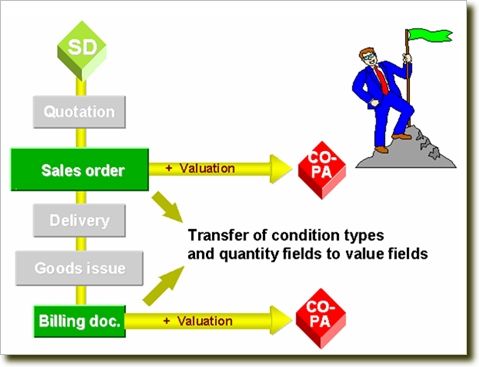 


费用分摊——分摊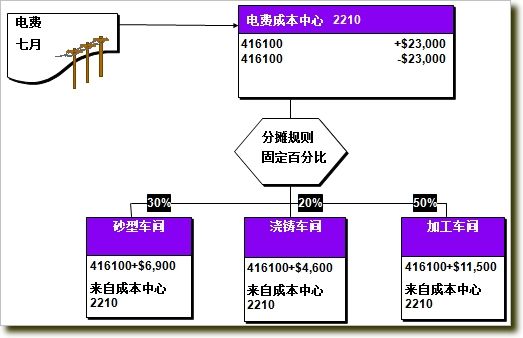 

7.当一个收入科目同时过账到成本中心，利润中心及获得能力区段时哪一个成本物件是属于Real Cost Object.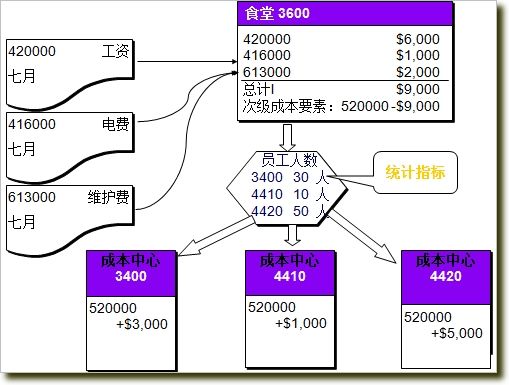 8.为何需要默认的成本中心，请说明之？
9.什么是功能范围，什么是业务范围？
功能范围（Function Area）
1.功能范围主要用于Cost Sales Accounting,用于区分制造、管理和销售费用。
2.不通过会计科目来区分制造、管理和销售费用的原因是功能范围更方便进行分析。
业务范围（Business Area）
1.业务范围是SAP中可以独立产生财务报表中最小单位。
2.对FI模块而言，SAP中的组织层次如下：Client→Company Code→Business Area